HOËRSKOOL PRETORIA-NOORD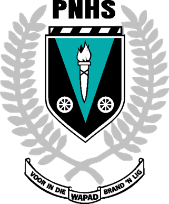 INPERKINGSTYDPERK 2020GRAAD 11SIKLUS 4 : 11 TOT 15 MEI 2020Die volgende werk moet asseblief deur die graad 11-leerders voltooi word gedurende die week van 11 tot 15 Mei 2020.Besoek ons webbladsy: www.pnhs.co.za of D6 Communicator vir addisionele inligting of opdragte.NOVAKWERK1AFRIKAANSDroomdelwers- Esta Steyn (vervolg)Lees hoofstuk 10 bl. 147- 151Skriftelike vrae: Beantwoord vrae bl. 228 Vrae: 1-3Lees hoofstuk 11  bl. 152- 168Skriftelike vrae: Beantwoord vrae bl. 228  Vrae: 1-8Lees hoofstuk 12  bl. 169- 177Skriftelike vrae: Beantwoord vrae bl.229 Vrae: 1-5ONTHOU OM IN TE SKRYF VIR DIE FAK AFRIKAANSE EKSPO:Stuur jou klaar getikte kreatiewe skryfstuk/ opstel as ń Word dokument  na die volgende e-posadres ducarin12@gmail.com vir redigering.Skryf net asseblief jou Naam en Van en Graad en Klas by.Jou skryfstuk moet ń opskrif hê.ONTHOU: Dui die aantal woorde onder jou skryfstuk tussen aan.2ENGLISH FALDay 1 – Worksheet 1 PrepositionsDay 2 – Worksheet 2  Verb agreement/concordDay 3 – Worksheet 3  Comprehension (visual texts)Day 4 and 5 – Worksheet 4 Descriptive essayVerwys asb na Mnr Gouws se notas op die webbladsy/D63WISKUNDEOnderwerp 1Hersiening bl  20 Vraag 1-6Onderwerp 2Hersiening bl 44 Vraag 1-74WISKUNDE GELETTERDHEIDOndersoek 1Bl. 78-82Kontroletoets Bl. 82-83Doen die twee opdragte as ‘n voorbeeld vir assesering Maak seker dat jy al die hoofstukke in jou boek het soos op die power-points. Hoofstuk 1-6 is op google classroom 5LEWENSORIËNTERINGEksamenskryfvaardighede. Lees bl.107-111.Doen Aktiwiteit 9, nr. 1-5  (bl.112) en Aktiwiteit 10, nr.1-5 (bl.112-113).6FISIESE WETENSKAPPEFisika Bl 165 tot 224 Voltooi asb die geskewe werk hierdie week. Verwys asb na Google Classroom7LEWENSWETENSKAPPEHersien fotosintese en selrespirasie.Leer die praktiese eksperiemente vir fotosintese. Jy sal net van jou verwag word om die hipotese, resultate en gevolgtrekkings in assesserings te produseer.Leer voeding van die mens (die basiese struktuur van die spysverteringstelsel).Doen die aktiwiteite vir die voeding van die mens.Antwoorde vir nasorg sal aan jou teen 18 Mei 2020 verskaf word.Indien enige groot probleme ontstaan kan jy my gerus persoonlik kontak vir ZOOM klasse, waar ek as onderwyser persoonlik oor “web-cam” jou kan help met dele regoor die LOCKDOWN kurrikulum. Genevieve Mc Pherson-Geyser084 5266 483Fifim7@gmail.com8GEOGRAFIELeerders ontvang daagliks werk via Whatsapp asook Google Classroom.  Leerders word aangeraai om op die Google Classroom platform aan te sluit aangesien daar verskeie ekstra hulpbronne (soos videoskakels) hierop gelaai word.  Die klaskode om aan te sluit: umd5zfoVir die week van 11 – 15 Mei gaan ons begin met die tema wat handel oor die Ekonomie   Eenheid 1 – 4 sal voltooi word.9GESKIEDENISEenheid 4.1: wat is Nasionalisme?Aktiwiteit 1 (bl. 125)Eenheid 4.2: Nasionalisme in Suid-Afrika?Aktiwiteit 1 (bl. 129)Aktiwiteit 2 (bl. 133)Aktiwiteit 3 (bl.139)Eenheid 4.3: Die Midde-OosteAktiwiteit 1 (bl. 143)Aktiwiteit 2 (bl. 148)Aktiwiteit 3 (bl. 153)Aktiwiteit 4 (bl. 157)Eenheid 4.4: Van Goudkus na GhanaAktiwiteit 1 (bl. 162)Aktiwiteit 2 (bl. 165)Aktiwiteit 3 (bl. 167)Eenheid 4.5: Die positiewe en negatiewe kenmerke van NasionalismeAktiwiteit 1 (bl. 173)Verwys na notas soos deur juf Delport voorsien.10IGOTeken oefensketse van Hoofstuk 5 en 6 (Bl. 44 – 48 en 49-63 in werkboek)Hersiening van tweepunt perspektieftekeninge. (Sien powerpoint op Google classroom)Powerpoints met verduideliking op Google classroom (Kode: oxtm5qy)11GASVRYHEIDSTUDIESLeerders wat by dBJ en dPM klas kry, ontvang memo’s van vrae wat voorheen gestuur is.  Dit sal op die WhatsApp groepe deurgestuur word.  Alle leerders is op die groepe.  Leerders moet asseblief die vrae merk, en waar hul antwoorde nie reg is nie, dit korrigeer of waar antwoorde ondvoldoende is, moet hulle dit aanvul uit die memo.12REKENINGKUNDE11/5 Opdrag 6.412/5 Opdrag 6.513/5 Opdrag 6.614/5 Opdrag 6.7.115/5 Opdrag 6.7.2 en 6.7.313BESIGHEIDSTUDIESVerwys asb na Juf Swanepoel se notas op die webbladsy/D6.14TOERISMEVoltooi aktiwiteit 49.1 op BL 180.Hierdie aktiwiteit moet in die leerders se skrifte gedoen word.Voltooi aktiwiteit 54.1 op BL 186.Hierdie aktiwiteit moet in die leerders se skrifte gedoen word.Leerders moet die skyfiereeks wat op die D6 gaan verskyn in hulle skrifte afskryf.Werk sal ook op google classroom geplaas word waar leerder en onderwyser kommunikasie kan plaasvind indien daar enige onduidelikhede is. Die room key is die volgende kode: bc7c2us15ITOns gaan nou eers die teorie klaarmaak. Ons begin met module 4.2 bl 139 Databasisbestuur. Werk deur die module en beantwoord al die vrae op bl 144 en 145. Onthou om die datum en opskrif in jou skrif te skryf. Leer die terme in die woordelys op bl 145 sodat jy die beskrywing van ‘n term kan gee as hulle dit vra of een woord as antwoord as hulle die beskrywing gee.16RTTKyk na die PowerPoint aanbiedings van module 2.2 en 2.3. Doen dan die skriftelike opdragte aan die einde van beide modules in skrifte.Kyk gereeld na video’s oor Word, Excel en HTML17VISUELE KUNSVerwys na mnr v Vuuren se notas op die webblad/D6.